Publicado en Guadalajara el 26/07/2021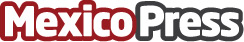 Slate, una colección única de mochilas para todos los estilosLa marca Cool Capital hace el lanzamiento de su línea más premium con materiales resistentes, acabados elegantes y múltiples compartimentos, una excelente opción para quienes buscan estilo a un costo accesibleDatos de contacto:Redacción33 3615 0392Nota de prensa publicada en: https://www.mexicopress.com.mx/slate-una-coleccion-unica-de-mochilas-para Categorías: Moda Sociedad Consumo http://www.mexicopress.com.mx